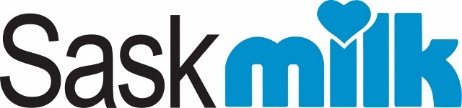 Regina Spring ClassicTrack and Field MeetCANADA GAMES TRACK AND FIELD FACILITYRegina, SaskatchewanSaturday, May 11, 2024Sponsored by:  Saskmilk             Excel AthletikaSanctioned by:  Saskatchewan AthleticsEligibility:  Saskatchewan athletes must be registered with Saskatchewan Athletics before the competition.  Out-of-province athletes must be registered with the sports governing body in their province.   Saskatchewan athletes may obtain a membership by:SA Membership Link:  https://www.trackie.com/members/UN-SK.php  orE-mail:  admin@saskathletics.ca orPhone:  Saskatchewan Athletics @ 306-664-6744 orWriting to:  Saskatchewan Athletics  College Drive  Saskatoon, Saskatchewan  S7N 2W4             Day passes, valid for only the specific meet for which they were purchased, will be available at                 the meet office. Age Classes:  Age classes for all events are as follows:Senior:  20 and older as of Dec. 31, 2024 (born 2004 or earlier)U20:  Under 20 as of Dec. 31, 2024  (born 2005 or 2006)U18:  Under 18 as of Dec. 31, 2024 (born 2007 or 2008)U16:  Under 16 as of Dec. 31, 2024 (born 2009 or 2010)U14:  Under 14 as of Dec. 31, 2024 (born 2011 or 2012)U12:  Under 12 as of Dec. 31, 2024 (born 2013 or later)Masters: 35 and over as of the day of the meet (born May 11, 1989 or earlier).Scratches:  Please report scratches in lane races to the meet office as soon as possible. Protests:  Protests must be submitted in writing to the meet office no later than one- half hour following the official posting of results.  Protests must be accompanied by a $50.00 deposit that may be forfeited if the protest is disallowed.Entry Deadline:  The entry deadline for the meet is:6:00 p.m. MT, Monday, May 6, 2024Entry Fees:  First event: $25.00                       Second event: $25.00                              Additional events:  $20.00 per event.  PLEASE NOTEEntries:  All entries MUST be made online using the Trackie registration system.  Trackie Registration:  Please paste the following URL into your browser:https://www.trackie.com/event/regina-spring-classic/1005958/Entries will not be accepted from e-mails.  Late entries will not be accepted.Direct inquiries to:                            jflangen@sasktel.net orjflangen@sasktel.net(306) 550-7080Bib Pick-up:  Douglas Park Track and Field Facility                         11:00 A.M., Saturday, May 11, 2024  First Event:  12:00 P.M. Meet Hotel:  Royal Hotel Regina                               4025 Albert Street, Regina, Sask.  S4S 3R6                         To book online, e-mail:  reservations.rhr@royalhotelgroup.ca                           Use reservation code:  051124TFP until the cutoff date – April 15, 2024                                                                                    Book Direct: (306) 586-6755  Toll-free:  1-800-853-1181Meet Structure:  Due to the large number of events and the limited amount of time,   events will be run as timed section finals.  The only exception will be the 100 metres which may be run with heats and finals depending on the number of entries.Tentative Events and Schedule: The final schedule will be posted on Wednesday, May 8 on the Sask Athletics and the Excel Athletika websites.                             Track Events                                                          Track Events                                                          Track Events                                                          Track Events                             Field EventsField Events12:00pm4x100mU12 MenU12 MenHigh Jump CompetitionsHigh Jump CompetitionsHigh Jump CompetitionsPole Vault CompetitionsPole Vault CompetitionsPole Vault Competitions4x100mU12 WomenU12 Women2:00pmU16 WomenU16 Women12:30pmU16 MenU16 Men12:05pm4x100mU14 MenU14 MenU18 WomenU18 WomenU18 MenU18 Men4x100mU14 WomenU14 WomenU20 WomenU20 WomenU20 MenU20 Men12:10pm4x100mU16 MenU16 MenSenior WomenSenior WomenSenior MenSenior Men4x100mU16 WomenU16 Women3:00pmU14 WomenU14 Women2:30pmMasters MenMasters Men12:15pm4x100mU18 MenU18 Men3:00pmU14 MenU14 MenU16 WomenU16 Women4x100mU18 WomenU18 WomenMasters WomenMasters WomenU18 WomenU18 Women12:20pm600mU12 MenU12 MenMasters MenMasters MenU20/Senior WomenU20/Senior Women600mU12 WomenU12 Women3:45pmU12 WomenU12 WomenMasters WomenMasters Women12:25pm800mU14 MenU14 MenU12 MenU12 Men800mU14 WomenU14 Women4:30pmU16 MenU16 Men12:30pm800mU16 MenU18 Men800mMasters MenMasters MenU20/Sr Men12:35pm800mU16 WomenU16 Women800mMasters WomenMasters WomenLong Jump CompetitionsLong Jump CompetitionsLong Jump CompetitionsTriple Jump CompetitionsTriple Jump CompetitionsTriple Jump Competitions12:40pm800mU18 Men12:10pmU12 WomenU12 Women1:00pmU14 WomenU14 Women800mU20 MenU12 MenU12 MenU14 MenU14 Men800mSenior MenSenior Men2:00pmU16 MenU16 Men2:00pmU16 WomenU16 Women12:45pm800mU18 WomenU18 WomenU18 MenU18 WomenU18 Women800mU20 WomenU20 WomenU20/Sr MenU20/Senior WomenU20/Senior Women800mSenior WomenSenior Women12:50pm60mU12 Men4:00pmU14 WomenU14 WomenMasters WomenMasters Women60mU12 WomenU12 WomenU14 MenMasters MenMasters Men12:55pm80mU14 MenMasters WomenMasters Women3:00pmU16 MenU16 Men80mU14 WomenU14 WomenMasters MenMasters MenU18 MenU18 Men1:05pm100mU16 Men5:30pmU16 WomenU16 WomenU20/Senior MenU20/Senior Men100mU18 MenU18 WomenU18 Women100mMasters MenMasters MenU20/Senior WomenU20/Senior Women1:10pm100mU20 Men                                          U20 Men                                          U20 Men                                          U20 Men                                          100mSenior MenShot Put CompetitionsShot Put CompetitionsShot Put CompetitionsJavelin CompetitionsJavelin CompetitionsJavelin Competitions1:15pm100mU16 WomenU16 Women1:30pmU12 MenU12 Men12:45pmU16 MenU16 Men100mU18 WomenU18 WomenU12 WomenU12 WomenU18 MenU18 Men100mU20 WomenU20 WomenU14 MenU20/Senior MenU20/Senior Men100mSenior WomenSenior WomenU14 WomenU14 Women1:20pm100mMasters WomenMasters WomenMasters WomenMasters Women2:15pmU16 WomenU16 Women1:30pm80m HU14 WomenU14 WomenMasters MenMasters MenU18 WomenU18 Women80m HU14 Men3:00pmU16 MenU20/Senior WomenU20/Senior Women80m HU16 WomenU16 WomenU18 Men1:35pm100m HU18 WomenU18 WomenU20/Sr Men3:45pmMasters WomenMasters Women100m HU20 WomenU20 WomenMasters MenMasters Men100m HSenior WomenSenior Women3:45pmU16 WomenU16 WomenU14 MenU14 Men100m HU16 MenU18 WomenU18 WomenU14 WomenU14 Women1:50pm110m HU18 MenU20/Senior WomenU20/Senior Women110m HU20 Men110m H Senior MenSenior MenDiscus CompetitionsDiscus CompetitionsDiscus CompetitionsHammer Throw CompetitionsHammer Throw CompetitionsHammer Throw Competitions2:00pm2000mU16 Men12:00pmU16 WomenU16 Women3:30pmU16 MenU16 Men2000mU16 WomenU16 WomenU18 WomenU18 WomenU18 MenU18 Men2:10pm3000mU18/Mas MenU18/Mas MenU20/Senior WomenU20/Senior WomenU20/Senior MenU20/Senior Men3000mU20/Senior MenU20/Senior MenMasters WomenMasters Women5:00pmU16 WomenU16 Women3000mU18/Ma WomenU18/Ma Women3000mU20/Sen WomenU20/Sen Women2:00pmMasters MenMasters Men5:00pmU18 WomenU18 Women2:25pm300mU16 MenU16 MenU20 WomenU20 Women300mU16 WomenU16 WomenU18 MenSenior WomenSenior Women2:35pm400mU18 MenU20/SenMenMasters WomenMasters Women400mU20/Sen MenMasters MenMasters Men400mMasters MenMasters Men2:45pm400mU18 WomenU18 Women400mU20/Senior WomenU20/Senior Women400mMasters WomenMasters Women3:20pm1000mU12 Men1000mU12 WomenU12 Women3:30pm1200mU14 Men1200mU16 Men3:55pm1200mU14 WomenU14 Women1200mU16 WomenU16 Women4:10pm1500mU18 Men1500mU20/Sen Men1500mU18 WomenU18 Women1500mU20/Senior WomenU20/Senior Women1500mMasters MenMasters Men1500mMasters WomenMasters Women4:25pm150mU12 Men150mU12 WomenU12 Women4:30pm150mU14 Men150mU14 WomenU14 Women4:40pm200mU16 Men200mU18 Men4:50pm200mU20/Sen Men200m200mMasters MenMasters Men5:00pm200mU16 WomenU16 Women200mU18 WomenU18 Women200mMasters WomenMasters Women5:10pm200mOpen WomenOpen Women200m